§2123.  Jurisdiction and venue1.  Jurisdiction.  Jurisdiction shall be in the Superior Court.[PL 1979, c. 701, §15 (NEW).]1-A.  Supreme Court Justice or authorized Judge of the District Court.  A single Justice of the Supreme Judicial Court, an Active Retired Justice of the Supreme Judicial Court or a judge authorized to sit in the Superior Court on post-conviction review cases has and shall exercise jurisdiction and has and shall exercise all of the powers, duties and authority necessary for exercising the same jurisdiction as the Superior Court relative to a post-conviction review proceeding.[PL 2003, c. 29, §2 (AMD).]2.  Venue.  Venue must be in the county in which the criminal judgment was entered. Venue may be transferred by the assigned justice or judge at that assigned justice's or judge's discretion.[RR 2011, c. 2, §13 (COR).]SECTION HISTORYPL 1979, c. 701, §15 (NEW). PL 1983, c. 235, §3 (AMD). PL 1983, c. 816, §B4 (AMD). PL 1985, c. 209, §2 (AMD). PL 2003, c. 29, §2 (AMD). PL 2011, c. 601, §5 (AMD). RR 2011, c. 2, §13 (COR). The State of Maine claims a copyright in its codified statutes. If you intend to republish this material, we require that you include the following disclaimer in your publication:All copyrights and other rights to statutory text are reserved by the State of Maine. The text included in this publication reflects changes made through the First Regular and First Special Session of the 131st Maine Legislature and is current through November 1. 2023
                    . The text is subject to change without notice. It is a version that has not been officially certified by the Secretary of State. Refer to the Maine Revised Statutes Annotated and supplements for certified text.
                The Office of the Revisor of Statutes also requests that you send us one copy of any statutory publication you may produce. Our goal is not to restrict publishing activity, but to keep track of who is publishing what, to identify any needless duplication and to preserve the State's copyright rights.PLEASE NOTE: The Revisor's Office cannot perform research for or provide legal advice or interpretation of Maine law to the public. If you need legal assistance, please contact a qualified attorney.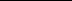 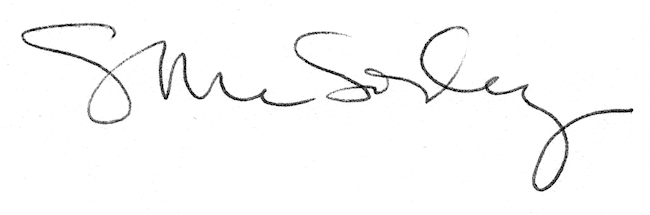 